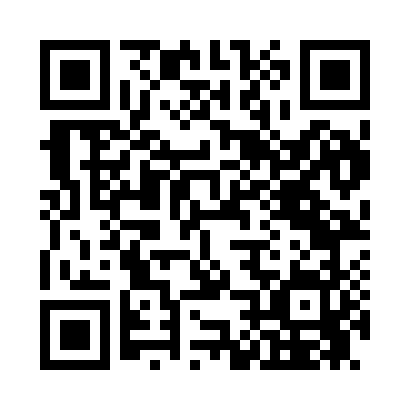 Prayer times for Lowrane, Montana, USAMon 1 Jul 2024 - Wed 31 Jul 2024High Latitude Method: Angle Based RulePrayer Calculation Method: Islamic Society of North AmericaAsar Calculation Method: ShafiPrayer times provided by https://www.salahtimes.comDateDayFajrSunriseDhuhrAsrMaghribIsha1Mon3:145:121:155:329:1811:172Tue3:145:131:165:329:1811:173Wed3:145:131:165:329:1811:174Thu3:155:141:165:329:1711:175Fri3:155:151:165:329:1711:166Sat3:165:161:165:329:1611:167Sun3:165:171:165:329:1611:168Mon3:175:171:175:329:1511:169Tue3:175:181:175:329:1511:1610Wed3:185:191:175:329:1411:1511Thu3:185:201:175:329:1311:1512Fri3:195:211:175:319:1211:1513Sat3:205:221:175:319:1211:1414Sun3:205:231:175:319:1111:1415Mon3:215:241:175:319:1011:1416Tue3:215:251:175:309:0911:1317Wed3:225:271:185:309:0811:1318Thu3:235:281:185:309:0711:1219Fri3:235:291:185:309:0611:1120Sat3:255:301:185:299:0511:0921Sun3:275:311:185:299:0411:0722Mon3:295:321:185:299:0311:0523Tue3:325:341:185:289:0111:0324Wed3:345:351:185:289:0011:0125Thu3:365:361:185:278:5910:5926Fri3:385:371:185:278:5810:5627Sat3:405:391:185:268:5610:5428Sun3:435:401:185:268:5510:5229Mon3:455:411:185:258:5310:4930Tue3:475:431:185:258:5210:4731Wed3:495:441:185:248:5110:45